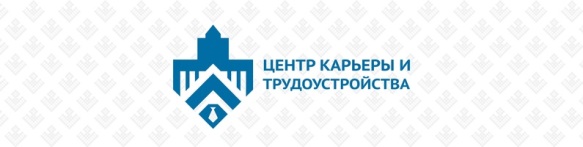 Регистрационная форма «Цифровая ярмарка вакансий ЮГУ» Дата проведения: 16-17 декабря 2021 г.Центр карьеры и трудоустройства ФГБОУ ВО «Югорский государственный университет», ул. Чехова 16, Административный корпус. Контактные данные по всем вопросам: Специалист центра: r_husainov@ugrasu.ru, тел., +7-(3467)-377-000 (доб. 572)Директор Центра: e_tarasova@ugrasu.ru, тел., +7-(3467)-377-000 (доб. 571)Наименование организации:Контактное лицо  организации (ФИО, должность):Тел., e-mail:Укажите количество публикаций вакансий вашей организации (предположительно) в рамках «Ярмарки вакансий»:Какой конечный результат Вас больше всего интересует в ходе участия на ярмарке (выделите красным интересующий пункт):1.Найти сотрудника из числа выпускников ЮГУ и закрыть позиции по открытым вакансиям;2.Наполнить кадровый резерв организаций обучающимися выпускных курсов;3.Больше интересует взаимодействие с Университетом по вопросам трудоустройства выпускников, организации учебного процесса, презентации своего предприятия студентам Университета.4.Интересуют все пункты.Зарегистрирована ли Ваша организация в Карьерной среде Университета (Факультетус) на момент участия в «Ярмарке вакансии»?В рамках «Ярмарки вакансии» предполагается встреча (очно, онлайн) студентов университета с Вашей организацией (при желании). Готова ли Ваша организация выделить представителей для реализации данной программы?Здесь, речь идет о встрече представителей организации со студентами Вуза, помимо взаимодействия по вопросам вакансий, в ходе реализации встречи, есть возможность презентовать свою организацию, напрямую поговорить с обучающимися в живую, рассказать об условиях труда, особенностях производственной культуры предприятия. (Пожалуйста, удалите текст и оставьте ответ только ДА или НЕТ, при желании можно оставить и иные комментарии)